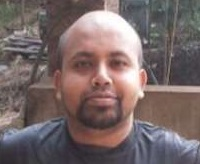 STATEMENT OF PURPOSE- A career in the field of, Food Safety and Hygiene Management with a progressive organization.PERSONAL PROFILEDate Of Birth: 2 September 1985Place Of Birth: Mangalore, IndiaNationality: IndianMarital Status: Married      EDUCATION QUALIFICATION (school, college, degree, till present) mentioned in order below   POST GRADUATION (MSc))                                          Course duration      2006-2008   Qualifying degree   MSc (Microbiology)   Institute                   ’s College Post Graduation,    University/Board    Autonomous University (’s College)       DEGREE   Course duration       2003-2006   Qualifying degree    BSc (Biotechnology)   Institute                    's Arts and  ,    University/Board        PRE-UNIVERSITY COLLEGE   Course duration       2001-2003   Qualifying degree    XII (Physics, Chemistry, Mathematics, Biology)   Institute                     's  ,    University/Board     Pre-university Board,   SCHOOL  Course duration      1994-2001  Qualifying degree   X (Science)  Institute                   St. Joseph's  ,    University/Board     ICSE, PROFESSIONAL EXPERIENCEITC Foods (2009-2015) As Research Associate at ITC Life Sciences and Technology Center, Bangalore.As a Part of the Microbiology Quality Assurance team at ITC Foods my work involved the following activities.Microbiological analysis of food samples to ensure microbiological safety and timely reporting of results.Regular calibration of laboratory instruments carried out in compliance with regulatory norms and standards, to ensure proper functioning of instruments so that work is not hampered by malfunctioning equipment.Growth Promotion Testing of fresh media batches.Record maintenance of calibration, validation, and laboratory quality checks to provide traceability.Maintenance of pure cultures for comparison with samples results in order to differentiate between a positive and negative result.Keeping a track of regular logs with respect to instrument usage and condition.Factory visits involving sample collection from the production line, swab samples of equipment surfaces and worker’s hands, and environmental hygiene monitoring by carrying out air count of selected areas.Participation in Proficiency Testing.Microbiological Research Projects to the bridge the knowledge gap by conducting fundamental research and applying favourable results in the business, either in product development or in Patent filing. Compiling data related to ITC and Competitor products (nutritional labelling and product ingredients).Preparation and issue of Measurement Uncertainty protocol, for effective calculation of the same.Maintenance and distribution of Controlled documents.Summarising Research Articles, for circulation to Managers.CERTIFICATIONS COMPLETEDCIEH Level 2 Award in Food Safety in Catering.CIEH Level 3 Award in HACCP for Catering.PATENTS FILEDProcess for the production of Vitamin B12 from Yeast (Kluveromyces lactis ATCC 8585).Process for the production of Vitamin B12 from Lactobacillus (using a co-culture of Lactobacillus helveticus and Lactobacillus fermentum).INSTRUMENTS FAMILIAR WITHConfocal Microscope.Microplate Reader.UV-SpectrophotometerInverted Microscope.INTERNSHIP (May 2008 – June 2008)Anthem Biosciences, Bangalore.Research in ‘Discovery Biology’ which includes,- Protein Expression Studies- Animal Cell culture- Minimum Inhibitory Concentration AssaySYMPOSIUMS ATTENDED-- 2nd National conference on Recent trends in plant sciences, 1st & 2nd February 2008 conducted by St. Joseph’s Post Graduate and Research Centre, Bangalore. - Jnanarjana 2007, A National Symposium On Breakthrough In Molecular Diagnostics, 22nd and 23rd March 2007, conducted by P.G. Department Of Life Science, The Oxford College Of Science, Bommanhalli, Hosur Road, Bangalore.  - A Workshop Genomics And Proteomics: Tools And Applications, 1 and 2 September 2005, conducted by The Department of Biotechnology, St. Joseph’s College, Bangalore.TRAINING COURSES-- Completed training in discovery biology at Anthem Bioscience,  -  Attended a course in ‘Immunotechniques’ at I.B.M.B ( of  and Molecular Biology, ).  (May 2005)- Attended a training course at Nova Meditech, medical diagnostic laboratory in Mangalore (May 2004)EXTRA CURRICULARS-   - Served on the editorial board for ‘HELIX’, annual magazine of The Department of   Biotechnology, from 2003-2006- Captained the class football team at undergraduate level for three years.INTERESTS- Regulatory affairs, Clinical Trials.Learning new Microbiological Quality control and Advanced techniques.Working on Novel Research Projects.Marketing and Business Development.REFERENCES-Available on request.